RIWAYAT HIDUPYunus Amir lahir di Jauh Pandang (Wajo) pada tanggal 08 Maret 1992 dari pasangan H.Muhammad Amir dan Hj.Hamida yang merupakan anak ketiga  dari lima bersaudara. Besar di tanah Luwu, tepatnya di Desa Larompong Kecamatan Larompong Kabupaten Luwu. Memasuki dunia pendidikan Sekolah Dasar  pada  tahun  1999  di  SDN 227 Larompong, Kecamatan Larompong Kabupaten Luwu hingga tahun 2004. 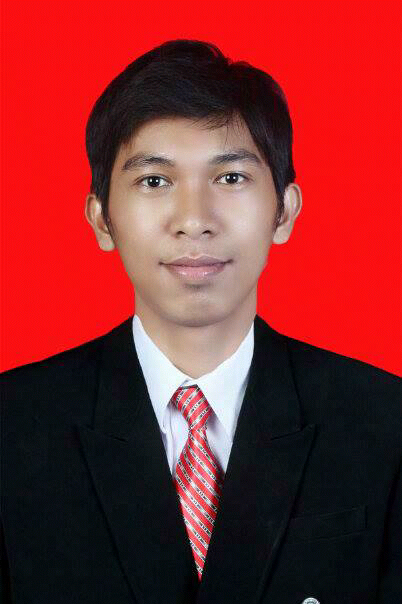 Kemudian melanjutkan studi di MTS As’adiyah Putra 1 Sengkang pada tahun 2004-2007, lalu melanjutkan studi di SMAN 1 Larompong Kabupaten Luwu  pada tahun 2007-2010 dan selanjutnya pada tahun 2010 juga di terima sebagai mahasiswa pada Jurusan Pendidikan Luar Sekolah Fakultas Ilmu Pendidikan Universitas Negeri Makassar. Adapun pengalaman organisasi yaitu dari internal kampus pernah masuk di jajaran anggota HIMAPLUS (2011-2012).